中西部基层就业补偿代偿网上申请操作说明一、注册与登录（一）首先请登录 http://shxszz.shec.edu.cn/infomssh/login_online.jsp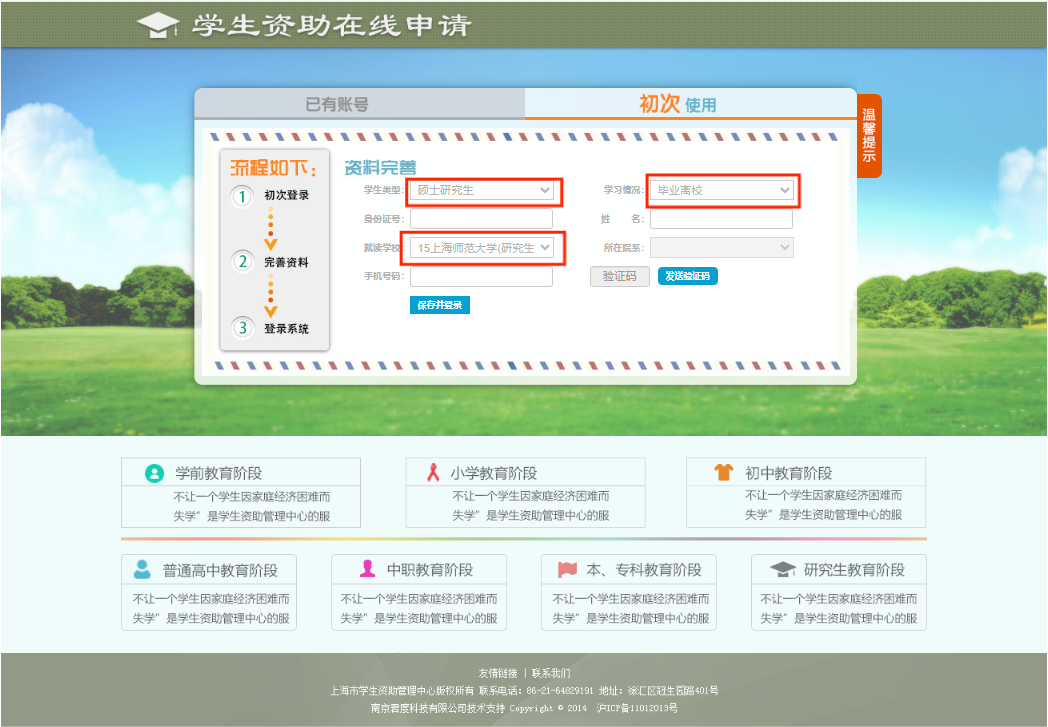 如上图，研究生初次申请注册时，“学生类型”选“硕士研究生”或“博士研究生”，“学习情况”下拉框选项必须选择“毕业离校”，“就读学校”选“15上海师范大学（研究生院）”，填写手机号码后，该手机将收到短信验证码，输入验证码，点“保存并登录”即可。完成注册，点击保存并登录。初次登录成功后，学生本人的身份证号即与填写的手机号绑定，以后在登录网址选择“已有账号”界面登录即可（如下图）。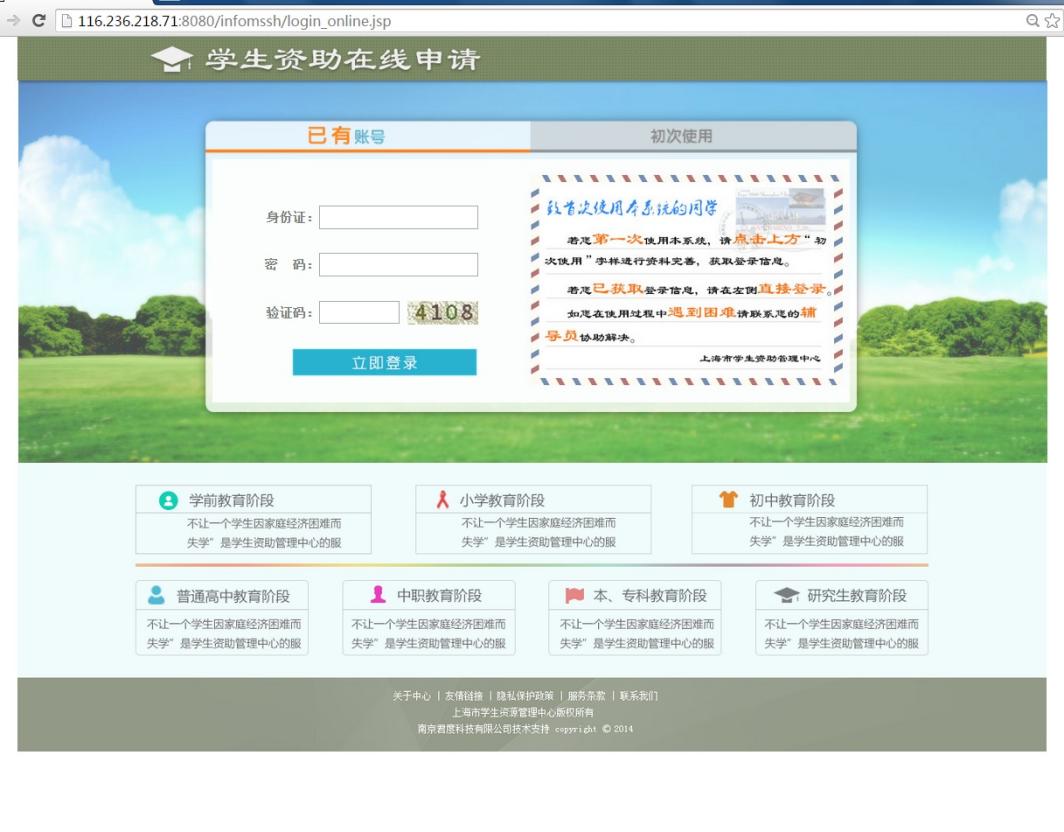 资格申请网上填报登录后选择左侧菜单栏“中西部就业【研究生】”——“申请补偿代偿”，将基本信息填写完整，并将纸质材料上传系统。（加红星的信息是必须填写的，加红星的附件必须上传的。）注意：没有贷款的同学不要填“贷款本金”、“贷款银行”这两个字段，尤其是贷款银行下拉框应为留白。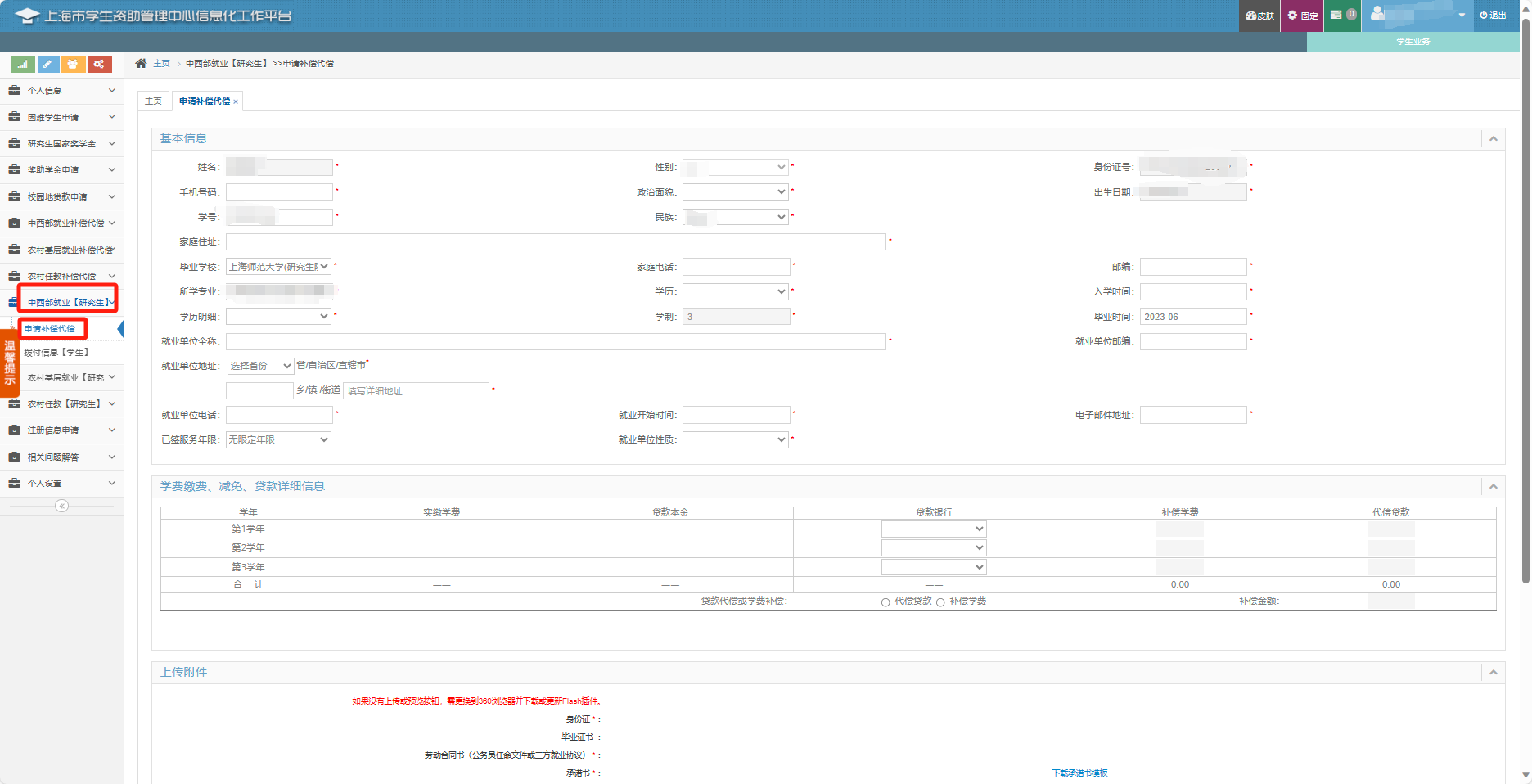 保存并提交：请将信息完整填写后，确认并点“保存”，否则所填信息全部清零。确认信息无误后，点击“保存”右侧的“提交审核”，而后将由研工部进行受理。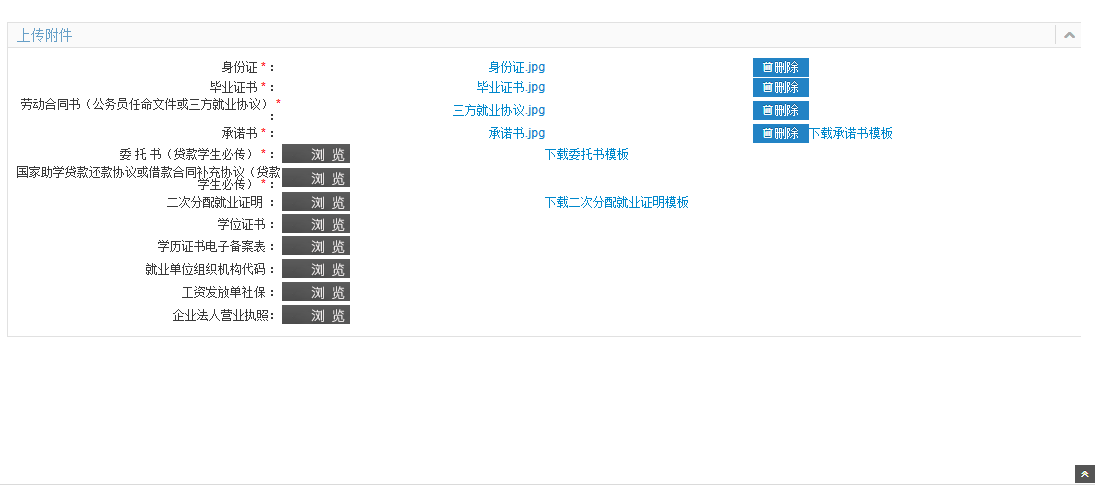 三、资格申请上传文件范例（一）、身份证上传范例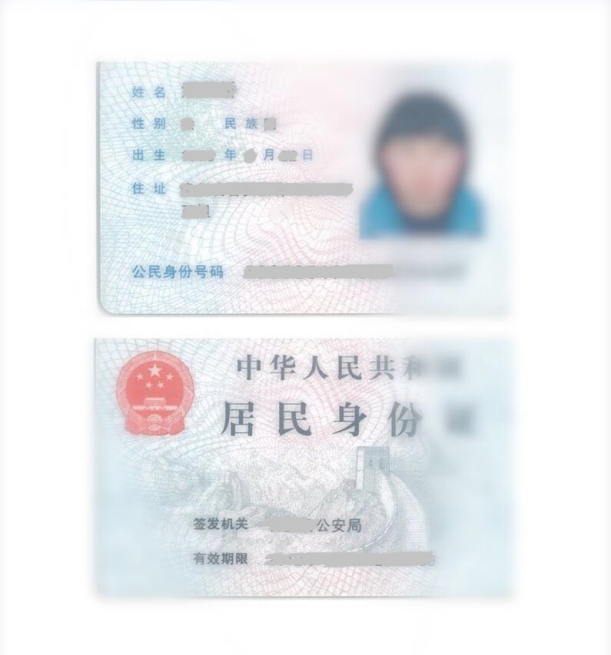 注意：身份证须正反面上传，且上传彩色原件，黑白复印件无效。（JPG粘贴至word即可，以下均适用）（二）、毕业证书上传范例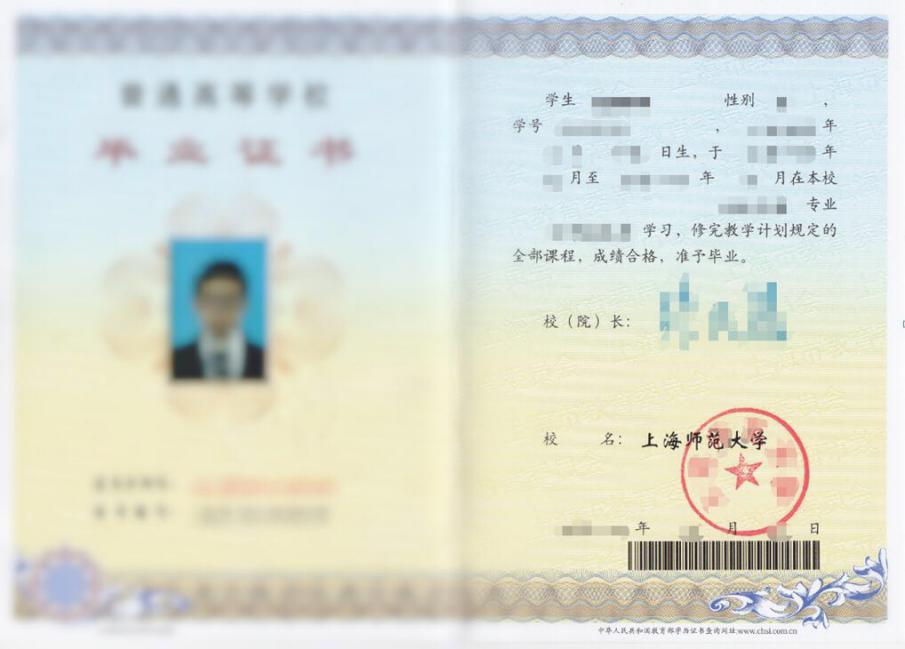 （三）、三方协议书上传范例（此处上传劳动合同文本亦可）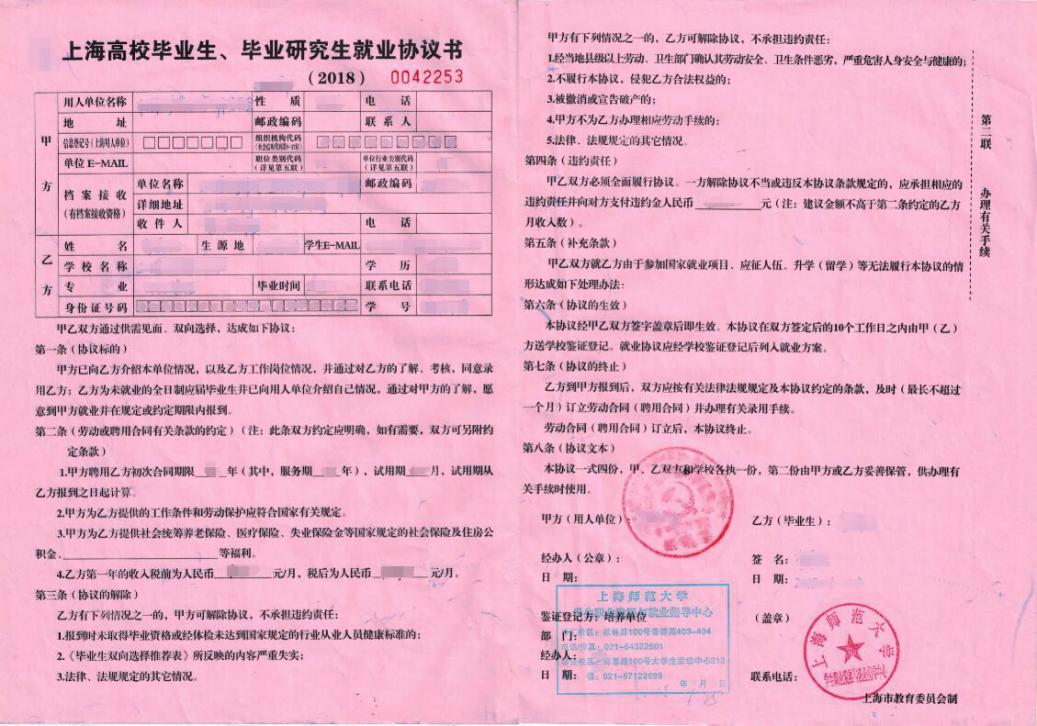 注意：《协议书》空格内容必须填写完整，用人单位、学校就业部门均须盖章。此处若上传《劳动合同》，须上传从合同封面至尾页的所有页面。（四）、承诺书上传范例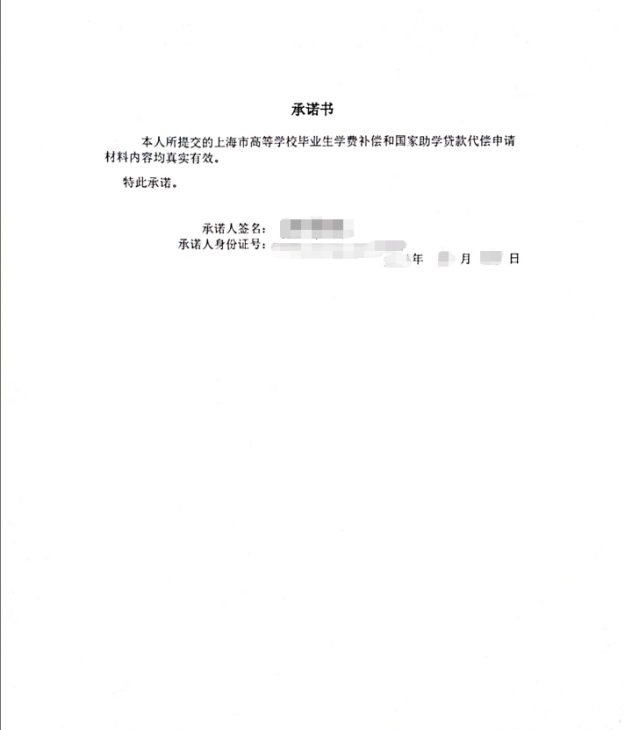 注意：承诺书须用系统中模板，承诺人手写签名、身份证号、日期均需手写。（五）贷款委托书范例：略（仅针对有贷款的同学）委托书须用系统中模板，本人手写签名。（六）、国家助学贷款还款协议上传范例（仅针对有贷款的同学）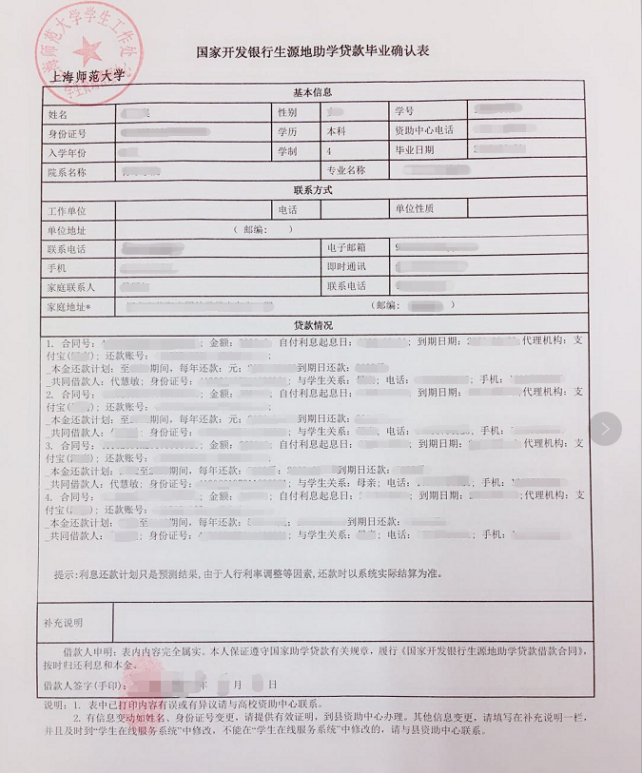 注意：此处应上传《国家助学贷款毕业确认表》或同等效力的文件，即能明确显示学生研究生就读期间的贷款期数、贷款金额，研究生毕业前已结清贷款的学生提供贷款结清收据即可。四、常见问题系统中上传附件的蓝色“浏览”按钮若无法正常显示，首先请确保使用360浏览器极速模式，另外请确保已下载Flash插件，如不确定是否已安装的，可在360软件管家中搜索Flash，将下图右下角显示的3个Flash插件全部安装。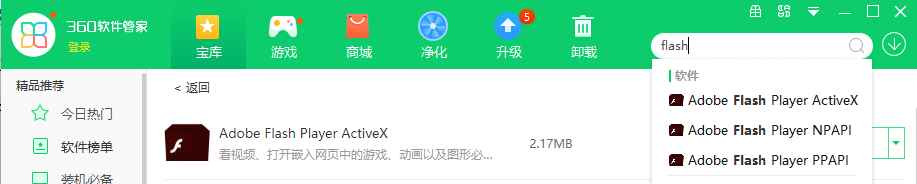 五、备注研究生如在网上申请中遇到问题，可咨询研工部。联系人：杨老师  电话：021-64323306